ПРОГРАММАдеятельности региональной инновационной площадки на 2019- 2020 г.Наименование образовательной организации: Кировское областное государственное общеобразовательное бюджетное учреждение «Средняя школа с углубленным изучением отдельных предметов пгт Кикнур»Тема региональной инновационной площадки: «Формирование системы оценивания планируемых результатов освоения обучающимися основной образовательной программы»											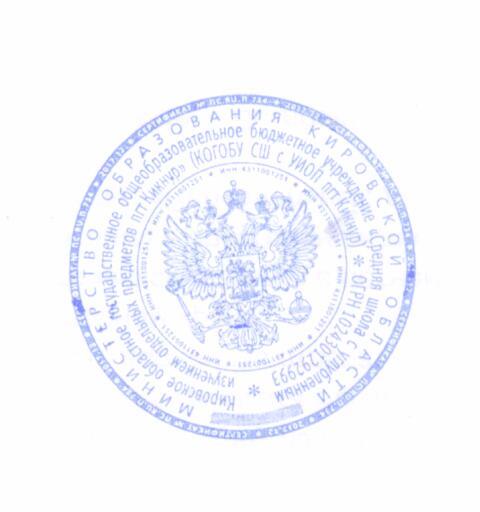 Руководитель образовательной организации                                                                         А.П. ПрокудинСОГЛАСОВАНО:Научный руководитель  Н.В. Носова«Утверждаю»Проректор по НиИРКОГОАУ ДПО «ИРО Кировской области»_________________ Е.В. Измайлова«____» _________________ 20___ г.№ п/пПеречень мероприятийСроки выполненияОтветственный исполнительПредполагаемый результат1.Создание координационного совета по управлению проектом Апрель 2019 г.Прокудин А.П.Котельникова Л.П.Разработка плана работы координационного совета2.Семинар «Требования к оценке   образовательных результатов обучающихся в условиях реализации ФГОС общего образования»Август – сентябрь 2019 г.Носова Н.В.Котельникова Л.П.Теоретическая и методическая подготовка педагогов к оцениванию планируемых результатов освоения обучающимися основной образовательной программы3.Работа в малых инициативных группах по разработке диагностического инструментария для оценивания предметных и метапредметных результатов освоения обучающимися основной образовательной программыОктябрь – декабрь 2019 г.Котельникова Л.П.Дегтярева М.Н.Подбор диагностического инструментария и разработка механизмов проведения мониторинговых процедур4.Занятие с психологом «Оценка личностных образовательных результатов с учетом возрастных особенностей обучающихся»Октябрь – декабрь 2019 г.Задворных С.В.Подбор диагностического инструментария и разработка механизмов проведения мониторинговых процедур5.Апробация диагностического инструментария образовательных результатов обучающихся в соответствии с требованиями ФГОС 2019 – 2020 гг.Дегтярева М.Н.Внедрение в образовательный процесс диагностического инструментария ( корректировка)6.Осуществление научно-методического, информационного, консультационного сопровождения участников проекта с целью участия в мероприятиях различного уровня2019 – 2020 гг.Носова Н.В.Оказание научно-методической, информационной, консультационной  поддержки  участникам проекта в мероприятиях разного уровня7.Презентация промежуточных годовых отчетов по результатам  деятельности РИПЯнварь 2020 г.Носова Н.В.Котельникова Л.П.Презентация из опыта работы РИП8.Областные семинары в рамках деятельности РИП «Оценка образовательных результатов обучающихся в условиях реализации ФГОС общего образования»2020 г.Носова Н.В.  Прокудин А.П.Презентация опыта работы образовательной организации9.Подготовка и рецензирование материалов для публикации по итогам деятельности региональной инновационной площадки2020 г.Носова Н.В.  Котельникова Л.П.Сборник материалов по итогам РИП, статья в журнале «Образование в Кировской области»   10.Участие в Фестивале региональных инновационных площадокАпрель 2020 г.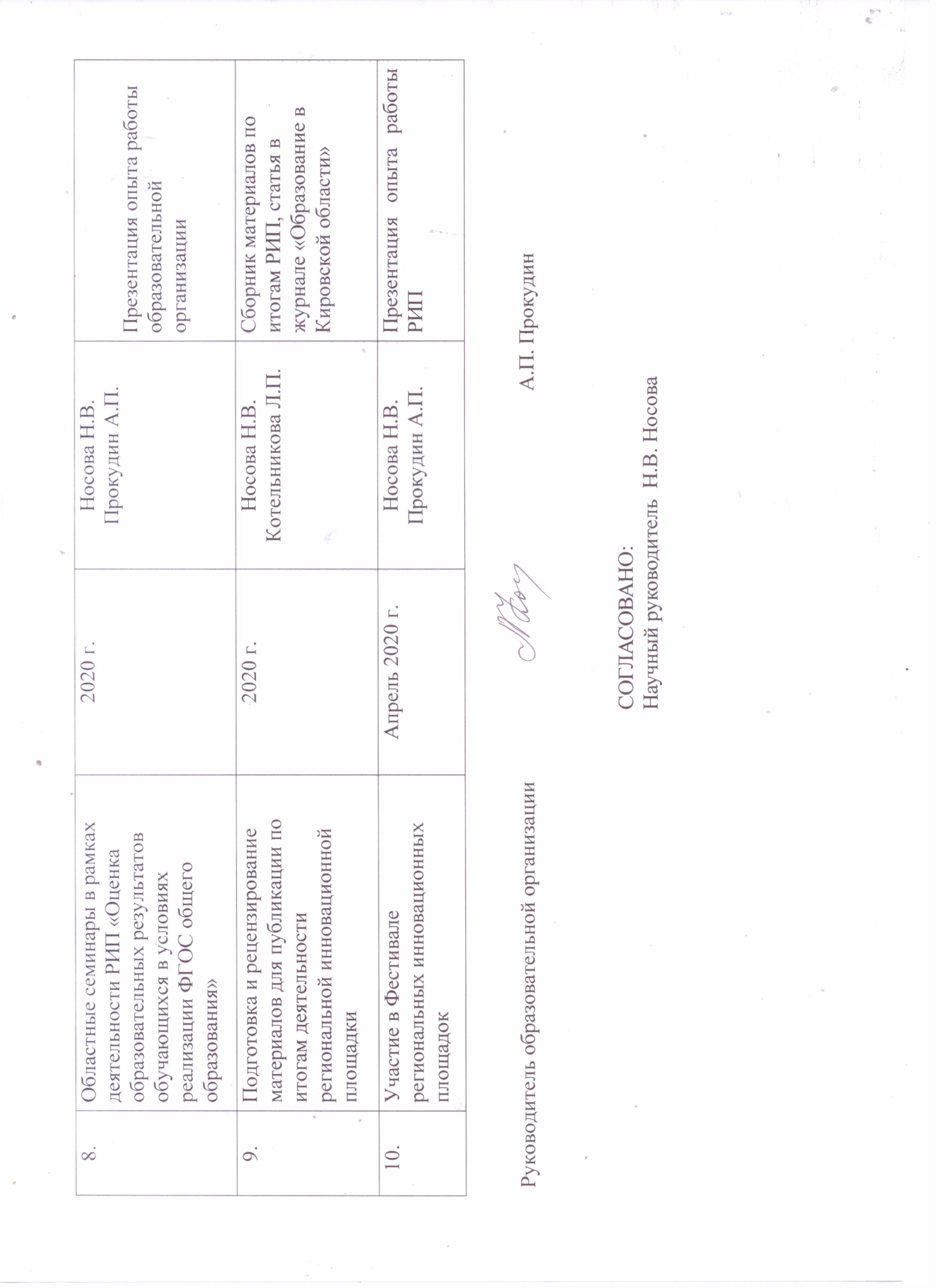 Носова Н.В.  Прокудин А.П.Презентация опыта работы РИП